MOJ ŠPORTNI DANV sredo 8.4.2020 sem se dopoldan okoli desete ure skupaj z očetom in mlajšo sestro odpravil na Blegoš. S seboj sem vzel nahrbtnik v katerega sem dal plastenko vode in debelejši pulover. Potem smo se zapeljali do ostrega ovinka, kjer se pot na Blegoš začne. Od tam smo nadaljevali pot. Po poti je bilo toplo, na vrhu pa zelo vetrovno, zato smo hitro odšli nazaj v dolino. Po poti gor ali nazaj ni bilo nobenih posebnosti.Take vrste športni dan mi je bil, kar všeč, ker ni bilo veliko ljudi kot ponavadi, ko gre na športni dan več razredov. Še bolj pa bi mi bil všeč, če bi lahko šli na ta športni dan s kakšnim prijateljem, kar pa sedaj seveda ni mogoče.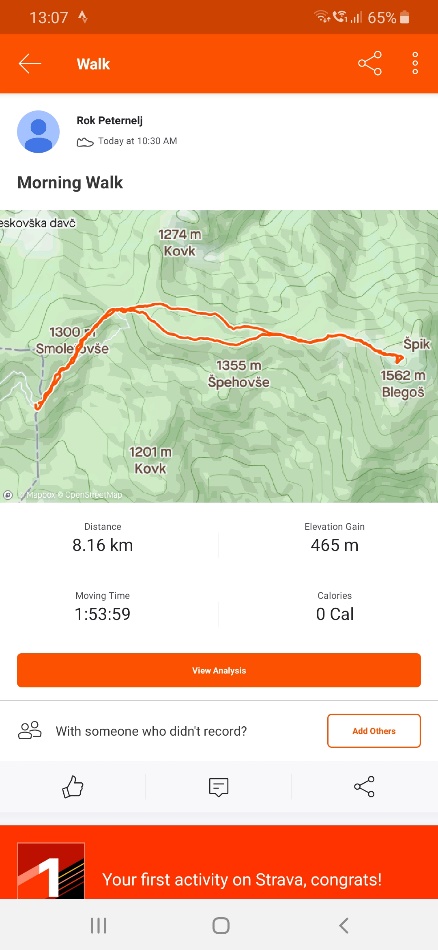 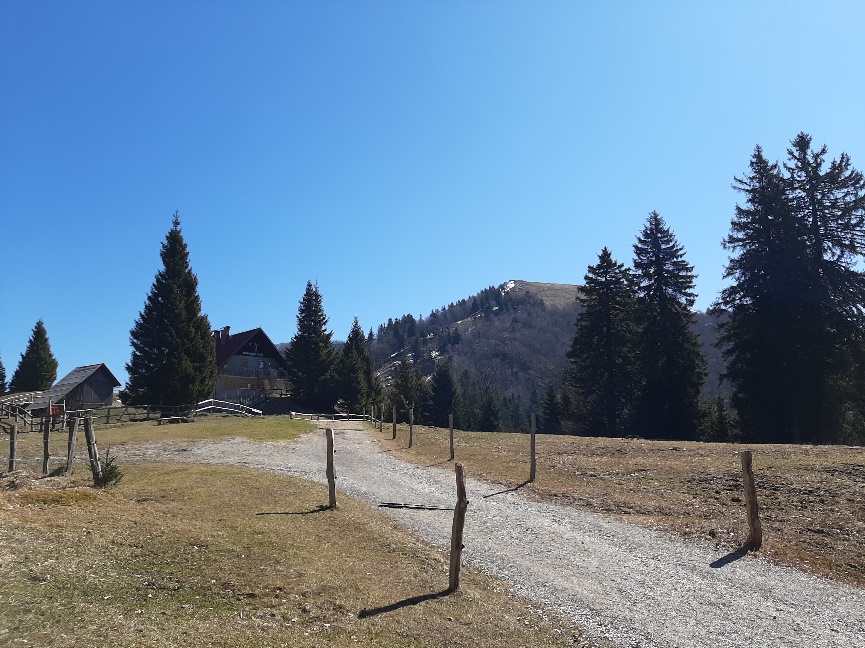 